Advisory Committee for Environmental Research and Education (AC ERE)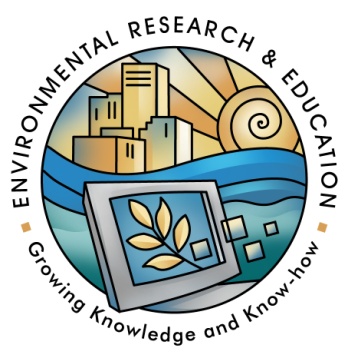 NSF Room 1235, 4201 Wilson Boulevard, Arlington, VA 22230Agenda – Day 1 Wednesday, September 16, 20158:30 – 9:00 AM 		Light Refreshments 			9:00 – 9:30 AM 		Welcoming remarks			Dr. David Skole (Chair, AC ERE) 					NSF Updates				Dr. James Olds (AD BIO) 9:30 - 10:30 AM	Presentation and discussion of the Gold Report10:30 – 10:45 		BREAK (15 Min)10:45 – 11:00 	Other committee business - Approval of the previous minutes, discussion of   the meeting agenda11:00 – 12:00 PM	Presentation on NAS Geoengineering Climate study: Dr. Ken Caldeira, Carnegie Institution12:00 – 1:00 PM 	Lunch  1:00 – 2:00 PM		a.) NEON - National Ecological Observatory Network.  PO: Dr. Liz Bloodb.) CRISP - Critical Resilient Interdependent Infrastructure Systems and Processes. PO: Dr. Elise Miller-Hooks2:00 – 2:45 PM	Preparation for meeting with the ADs2:45 – 3:00 PM		BREAK (15 Min) 3:00 – 4:00 PM	Presentation of the Gold Report to the NSF ADs4:00 - 5:00 PM	Presentation on CEOSE activities: Dr. Alicia Knoedler, University of Oklahoma	Discussion of broadening participationAdvisory Committee for Environmental Research and Education (AC ERE)NSF Room 1235, 4201 Wilson Boulevard, Arlington, VA 22230Agenda – Day 2 Thursday, September 17, 20158:30 – 9:00 AM 		Light Refreshments 			9:00 – 10:00 AM 	Discussion of Gold Report follow-up activities10:00 - 11:00 AM	Discussion of emerging issues in environmental design: Geoengineering and synthetic biology11:00 – 12:00 PM	a.) SEES Assessment/Evaluation status. Staff Associate: Beth Zelenskib.) PREEVents – Prediction of and Resilience against Extreme Events.	PO:  Dr. Therese Moretto Jorgensenc.) INFEWS – Innovations at the Nexus of Food, Energy, and Water. PO: Dr. Tom Torgersen & DD: Dr. JoAnn Lighty12:00 – 1:00 PM	Working Lunch Discussion of Chair's Letter to the Director Concluding discussion, recommendations for committee members,and meeting wrap-up Set Next meeting:  March___, 2016
1:00 PM 		Meeting Adjourned Join WebEx meeting Join by phone+1-855-797-9485 US Toll free+1-415-655-0002 US TollAccess code: 274 360 876